YouTube’s New Samples Feed Makes Music Short-FormThe Samples tab is a personalized, music-only recommendation feed that presents 30-second cuts from music videos and live performances of songs. It’s meant to capitalize on the fact that YouTube’s noticed the No. 2 way people discover new songs is through short-form content.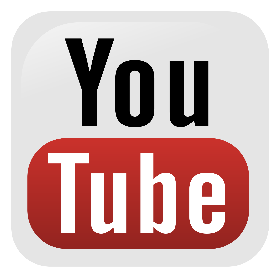 Tubefilter 8.15.23https://www.tubefilter.com/2023/08/15/youtube-music-samples-tab/